Please Note: Membership to be approved by the Committee of Management before any payment is made to the PNMSA.Payment can be made to the Bendigo Bank Rye Victoria: A/C: Point Nepean Men’s Shed AssociationBSB:  633000	Account Number:  163051279Please email a copy of the transfer to the PNMSA Secretary:secretaryptnepeanmensshed@gmail.comThank you for support for the Point Nepean Men’s Shed Association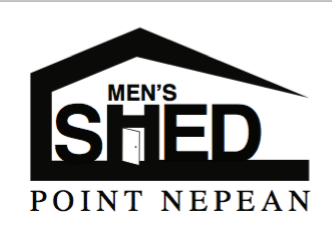 POINT NEPEAN MEN’S SHED ASSOCIATIONABN 29 233 499 5034 Hotham Road Sorrento 3943www.sorrentoms.mpmsn.com.auptnepeanmensshed@gmail.comPOINT NEPEAN MEN’S SHED ASSOCIATIONABN 29 233 499 5034 Hotham Road Sorrento 3943www.sorrentoms.mpmsn.com.auptnepeanmensshed@gmail.comLadies Social Membership ApplicationLadies Social Membership ApplicationLadies Social Membership ApplicationLadies Social Membership ApplicationReferees:(Please provide 2 referees who will support your application.)Referees:(Please provide 2 referees who will support your application.)1.Contact Number:2.Contact Number:1.Contact Number:2.Contact Number:First Name:First Name:Surname:Surname:Address:Address:Mobile Number:Mobile Number:Phone Number:Phone Number:Email Address:Email Address:Working with Children Check (Please provide  a copy to the Secretary)Working with Children Check (Please provide  a copy to the Secretary)Number:                       Expiry Date:               Number:                       Expiry Date:               Emergency Contact Name:Emergency Contact Name:Emergency Contact Number:Emergency Contact Number:Declaration: On admission, as a member, I agree to support the purposes of the Association and to comply with the rules of the Association.Declaration: On admission, as a member, I agree to support the purposes of the Association and to comply with the rules of the Association.Declaration: On admission, as a member, I agree to support the purposes of the Association and to comply with the rules of the Association.Declaration: On admission, as a member, I agree to support the purposes of the Association and to comply with the rules of the Association.Signature:Signature:Date of Application:Date of Application:Birth Date (Day/Month only)Birth Date (Day/Month only)Membership Fee:Membership Fee:$35$35